PRONAĐI OVE OBJEKTE NA SLIKAMA I ZAOKRUŽI IH.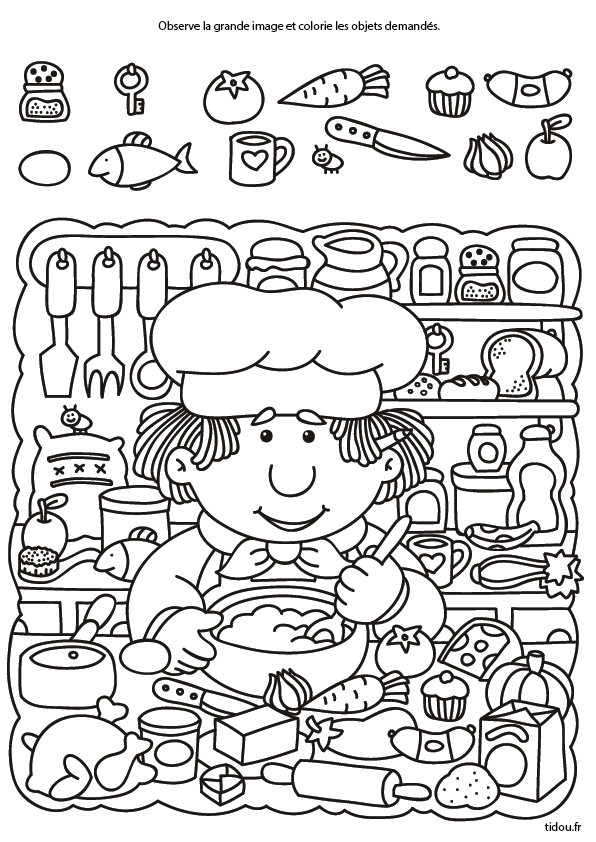 